Державна установа 
Державна установа «Центр громадського здоров’я» Міністерства охорони здоров’я України» оголошує конкурс на відбір Консультанта з проектного управління до команди проекту «Державні Реєстри» програми eStock, в рамках програми Глобального фонду прискорення прогресу у зменшенні тягаря туберкульозу та ВІЛ-інфекції в УкраїніНазва позиції: Консультант з проектного управління  до команди проекту «Державні Реєстри» програми eStockРівень зайнятості: часткова Інформація щодо установи:Сприяння реалізації державної політики у сфері охорони здоров’я, захисту населення від інфекційних хвороб, протидії ВІЛ-інфекції/СНІДу та іншим соціально небезпечним захворюванням, епідеміологічного нагляду (спостереження), контролю якості лікарських засобів, медичних імунобіологічних препаратів і медичних виробів, у сфері обігу наркотичних засобів, психотропних речовин, їх аналогів і прекурсорів, протидії їх незаконному обігу, а також сприяє реалізації державної політики у сфері державного епідемічного благополуччя населення.Основні обов'язки: Project Manager надаватиме консультаційні послуги щодо управління дорожньої карти та формування технічного завдання IT-проектів, пов’язаних з проектом «Державні реєстри» програми eStock та eHealth та які включатимуть:постійний моніторинг дорожньої карти та статусу проектів, ведення та оновлення планів проектів/дорожньої карти, інших документів, пов'язаних з управлінням проектами (реєстри ризиків, протоколи рішень, планів розробки тощо);проведення зустрічей із внутрішніми та зовнішніми зацікавленими сторонами - командою бізнес-аналітиків, МОЗ, донорськими організаціями, постачальниками програмного забезпечення тощо;підготовка періодичної звітності по статусу виконання проектів.Крім того в обсяг задач буде включено:Консультації  щодо того, як координувати проекти, що розробляються у Програмі еСток, щоб уникнути можливого перетину функціоналу; Консультації з технічних аспектів інтеграції з системою електронної охорони здоров'я зовнішніх та внутрішніх розробників;Консультації щодо моніторингу інших проектів на предмет їх технічної готовності інтегруватися з системою електронної охорони здоров'я;Рекомендації щодо розвитку механізмів взаємодії між іншими проектами Програми еСток та системою електронної охорони здоров'я;Консультації щодо забезпечення зв'язку планів розвитку електронної охорони здоров'я з іншими ІТ-проектами (щоб не подвоювати ресурс у розробці та мати узгоджене бачення з іншими сторонами);Рекомендації щодо технічного аудиту ІТ-рішень інших проектів Програми еСток для розгляду їх потенційної інтеграції з системою електронної охорони здоров'я;Участь у розробці довгострокової стратегії для електронної охорони здоров'я Участь у формуванні планів розробки (в рамках потенційної інтеграції), координації завдань та пріоритетів з усіма зацікавленими сторонами;Рекомендації щодо загальної обізнаності стосовно нових ІТ-проектів, їхніх функціональних можливостей та параметрів якості;Рекомендації щодо регулярного звітування всім зацікавленим сторонам стосовно прогресу в галузі розробки системи електронної охорони здоров'я;Рекомендації щодо проведення конструктивних переговорів з усіма зацікавленими сторонами для визначення їх потреб та планів (неурядовими організаціями, ІТ-компаніями, медичними експертами, представниками уряду);Надання консультаційних послуг щодо управління ризиками в процесі розробки ІТ продукту, щоб уникнути будь-яких перехресних функціональних можливостей.Професійні та кваліфікаційні вимоги:Досвід управління проектами з розробки enterprise програмних продуктів та впровадження програмного забезпечення на стороні замовника/розробника від 2 років.Досвід управління технічною командою від 10 людей не менше ніж 3 років.Знання стандартів ITIL, PMBoK, SDLC є необхідними.Рівень володіння англійською мовою - upper-intermediate.Знання життєвого циклу розробки ПО.Досвід роботи із Scrum, Kanban and T&M.Досвід роботи із Waterfall та Fixed Price контрактами.Практичний досвід управління ризиками.Практичний досвід використання інструментів управління проектами (JIRA, ets.).Резюме мають бути надіслані на електронну адресу: vacancies@phc.org.ua. В темі листа, будь ласка, зазначте: «166-2021 Консультант з проектного управління  до команди проекту «Державні Реєстри» програми eStock»Термін подання документів – до 20 травня  2021 року, реєстрація документів 
завершується о 18:00.За результатами відбору резюме успішні кандидати будуть запрошені до участі у співбесіді. У зв’язку з великою кількістю заявок, ми будемо контактувати лише з кандидатами, запрошеними на співбесіду.  Умови завдання та контракту можуть бути докладніше обговорені під час співбесіди.Державна установа «Центр громадського здоров’я Міністерства охорони здоров’я України»  залишає за собою право повторно розмістити оголошення про вакансію, скасувати конкурс на заміщення вакансії, запропонувати посаду зі зміненими обов’язками чи з іншою тривалістю контракту.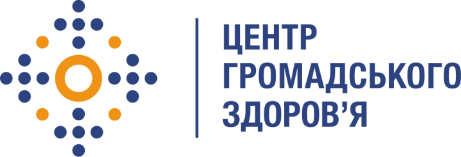 